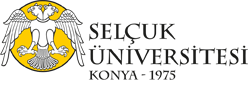 T.C.SELÇUK ÜNİVERSİTESİAKŞEHİR MÜHENDİSLİK VE MİMARLIK FAKÜLTESİMAKİNE MÜHENDİSLİĞİ BÖLÜMÜSanayide Üretim/Organizasyon StajıRAPORUAD SOYAD Öğrenci No( isminizi yazdıktan sonra bu bölümü siliniz)2022KONYA